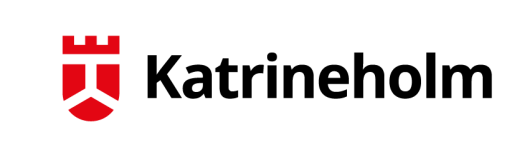 Sammanträdande organTid klockan PlatsNrÄrendeBeteckning